Students receiving a refer mark have 1 week from the date feedback was provided on the VLE to upload their resubmission, unless otherwise agreed with MOL.Resourcing Talent – 3RTOResourcing Talent – 3RTOResourcing Talent – 3RTOResourcing Talent – 3RTOLearner Name:James BancroftGroup: LOLSEP20ATutor Name:Suzanne GreeneTutor Signature:  Assessor Name: Engin MustafaAssessor Signature: (If different to delivery tutor)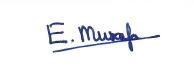 Assessment criteria relating to unit 3RTOAssessment criteria relating to unit 3RTOGrade Pass/Refer/FailAssessor Comments1.1Explain the organisational benefits of a diverse workforce.PassWell done you have identified three organisational benefits of a diverse workforce.1.2Explain the factors that affect an organisation’s approach to talent planning.PassYou have identified four factors two internal and two external – well done.1.3Describe the factors that affect an organisation’s recruitment and selection policy.Pass You have described the factors that affect R & S Policy.2.1Describe different recruitment methods and identify when it is appropriate to use them.PassWell done you have covered three recruitment methods and appropriate usage.2.2Describe different selection methods and identify when it is appropriate to use them.PassWell done you have covered three selection methods and appropriate usage.3.1Develop a job description and person specification for an identified role. PassWell done a well-presented and succinct JD and PS.3.2Select appropriate recruitment channel(s) and draft material to attract talented individuals for an identified role.  Pass The channels are appropriate as is advertisement.3.3Develop selection criteria and shortlist candidate applications for interview for an identified role. PassWell done.3.4Participate effectively in a selection interview and the decision-making process for an identified role.PassYou conducted an effective interview. Well done.I can see that you have methodically applied the criterion / scoring system and provided comprehensive notes too well done.3.5Identify the records that need to be retained and write letters of appointment and non-appointment for an identified role. PassWell done – letters cover appropriate points and legal requirements for record keeping explained.4.1Explain the purpose, importance and benefits of induction to individuals and organisations.PassYou have met this criterion well done.4.2Identify areas to be covered by induction and the roles of those involved in an induction process.PassA good clear plan – identifying content / people and timeframes well done.Assessment Decision (Pass/Refer/Fail)PassStrengthsAreas for ImprovementThis is a very good piece of work that you should be proud of; well done.I like the ways that you systematically and logically approached your assessment. You were concise and covered each assessment point clearly.Very well done.On the JD and PS it is best practice to include the date they were created. JDs also usually have a sentence saying that the duties and responsibilities are non- exhaustive. This is to enable more flexibility in the employee’s role and prevent possible disputes. I would be a little cautious  in respect of ‘local store and so adverts would need to be targeted to people living within the region of the shop’ – people are prepared to travel large distances for the right role and when jobs are scarce.